Management Information Systems Occupations 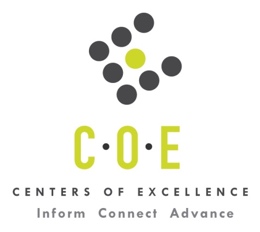 Labor Market Information Report Las Positas CollegePrepared by the San Francisco Bay Center of Excellence for Labor Market ResearchOctober 2020RecommendationBased on all available data, there appears to be an undersupply of Management Information Systems workers compared to the demand for this cluster of occupations in the Bay region and in the East Bay sub-region (Alameda and Contra Costa Counties). There is a projected annual gap of about 4,738 students in the Bay region and 708 students in the East Bay Sub-Region.IntroductionThis report provides student outcomes data on employment and earnings for TOP 0799.00-Other Information Technology programs in the state and region. It is recommended that these data be reviewed to better understand how outcomes for students taking courses on this TOP code compare to potentially similar programs at colleges in the state and region, as well as to outcomes across all CTE programs at Las Positas College and in the region. This report profiles Management Information Systems Occupations in the 12 county Bay region and in the East Bay sub-region for a proposed new program at Las Positas College.Occupational DemandTable 1. Employment Outlook for Management Information Systems Occupations in Bay RegionSource: EMSI 2020.3Bay Region includes: Alameda, Contra Costa, Marin, Monterey, Napa, San Benito, San Francisco, San Mateo, Santa Clara, Santa Cruz, Solano and Sonoma CountiesTable 2. Employment Outlook for Management Information Systems Occupations in East Bay Sub-RegionSource: EMSI 2020.3East Bay Sub-Region includes: Alameda and Contra Costa CountiesJob Postings in Bay Region and East Bay Sub-RegionTable 3. Number of Job Postings by Occupation for latest 12 months (October 2019 - September 2020)Source: Burning GlassTable 4a. Top Job Titles for Management Information Systems Occupations for latest 12 months (October 2019 - September 2020) Bay RegionTable 4b. Top Job Titles for Management Information Systems Occupations for latest 12 months (October 2019 - September 2020) East Bay Sub-RegionSource: Burning GlassIndustry ConcentrationTable 5. Industries hiring Management Information Systems Workers in Bay RegionSource: EMSI 2020.3Table 6. Top Employers Posting Management Information Systems Occupations in Bay Region and East Bay Sub-Region (October 2019 - September 2020)Source: Burning GlassEducational SupplyThere is one (1) community college in the Bay Region issuing 9 awards on average annually (last 3 years ending 2018-19) on TOP 0799.00-Other Information Technology. There are no colleges in the East Bay Sub-Region issuing awards on average annually (last 3 years) on this TOP code. Table 7. Community College Awards on TOP 0799.00-Other Information Technology in Bay RegionSource: Data Mart Note: The annual average for awards is 2016-17 to 2018-19.Gap AnalysisBased on the data included in this report, there is a large labor market gap in the Bay region with 4,747 annual openings for the Management Information Systems occupational cluster and 9 annual (3-year average) awards for an annual undersupply of 4,738 students. In the East Bay Sub-Region, there is also a gap with 708 annual openings and no annual (3-year average) awards for an annual undersupply of 708 students.Student OutcomesTable 8. Four Employment Outcomes Metrics for Students Who Took Courses on TOP 0799.00-Other Information TechnologySource: Launchboard Pipeline (version available on (9/30/20)Skills, Certifications and EducationTable 9. Top Skills for Management Information Systems Occupations in Bay Region (October 2019 - September 2020)Source: Burning GlassTable 10. Certifications for Management Information Systems Occupations in Bay Region (October 2019 - September 2020)                                                                                                                                                    Note: 76% of records have been excluded because they do not include a certification. As a result, the chart below may not be representative of the full sample.Source: Burning GlassTable 11. Education Requirements for Management Information Systems Occupations in Bay Region Source: Burning GlassMethodologyOccupations for this report were identified by use of skills listed in O*Net descriptions and job descriptions in Burning Glass. Labor demand data is sourced from Economic Modeling Specialists International (EMSI) occupation data and Burning Glass job postings data. Educational supply and student outcomes data is retrieved from multiple sources, including CTE Launchboard and CCCCO Data Mart.SourcesO*Net OnlineLabor Insight/Jobs (Burning Glass) Economic Modeling Specialists International (EMSI)  CTE LaunchBoard www.calpassplus.org/Launchboard/ Statewide CTE Outcomes SurveyEmployment Development Department Unemployment Insurance DatasetLiving Insight Center for Community Economic DevelopmentChancellor’s Office MIS systemContactsFor more information, please contact:Doreen O’Donovan, Research Analyst, for Bay Area Community College Consortium (BACCC) and Centers of Excellence (CoE), doreen@baccc.net or (831) 479-6481John Carrese, Director, San Francisco Bay Center of Excellence for Labor Market Research, jcarrese@ccsf.edu or (415) 267-6544Computer Network Support Specialists (15-1152 / 15-1231): Analyze, test, troubleshoot, and evaluate existing network systems, such as local area network (LAN), wide area network (WAN), and Internet systems or a segment of a network system.  Perform network maintenance to ensure networks operate correctly with minimal interruption.  Excludes “Network and Computer Systems Administrators” (15-1142) and “Computer Network Architects” (15-1143).Entry-Level Educational Requirement: Associate's degreeTraining Requirement: NonePercentage of Community College Award Holders or Some Postsecondary Coursework: 41%Computer User Support Specialists (15-1151 / 15-1232): Provide technical assistance to computer users.  Answer questions or resolve computer problems for clients in person, or via telephone or electronically.  May provide assistance concerning the use of computer hardware and software, including printing, installation, word processing, electronic mail, and operating systems.  Excludes “Network and Computer Systems Administrators” (15-1142).Entry-Level Educational Requirement: Some college, no degreeTraining Requirement: NonePercentage of Community College Award Holders or Some Postsecondary Coursework: 41%Occupation 2019 Jobs2024 Jobs5-Yr Change5-Yr % Change5-Yr Open-ingsAverage Annual Open-ings25% Hourly WageMedian Hourly WageComputer Network Support Specialists 6,417  7,464 1,04816% 3,896  779 $29.20$39.11Computer User Support Specialists 33,416  38,498 5,08115% 19,839  3,968 $26.55$35.04TOTAL 39,833  45,962 6,12915% 23,735  4,747 $26.97$35.69Occupation 2019 Jobs2024 Jobs5-Yr Change5-Yr % Change5-Yr Open-ingsAverage Annual Open-ings25% Hourly WageMedian Hourly WageComputer Network Support Specialists 1,304  1,384 806% 633  127 $27.41$35.72Computer User Support Specialists 6,071  6,411 3406% 2,906  581 $24.87$31.42TOTAL 7,374  7,794 4206% 3,539  708 $25.32$32.18OccupationBay RegionEast Bay Sub-RegionComputer User Support Specialists13,6374,671Computer Network Support Specialists1,115375   TOTAL14,7525,046Common TitleBayCommon TitleBayDesktop Support355Sap Abap90Technical Support Engineer330Help Desk80IT Support Specialist277IT Support77Desktop Support Technician270Sap75Technical Support Specialist163Pc Technician74Help Desk Technician139Technical Support71Field Service Technician139Technician Lead70IT Support Technician128Workstation Pc Technician69Desktop Support Specialist116IT Help Desk Technician62IT Technician108Help Desk Support61Customer Success Engineer100Computer Technician54Desktop Support Engineer98Customer Support Engineer52IT Specialist94Technical Support Analyst51Desktop Support Analyst91Network Technician51Common TitleEast BayCommon TitleEast BayIT Support Specialist134Desktop Support Analyst31Desktop Support131It Specialist30Technical Support Engineer110Salesforce Technician Lead28Desktop Support Technician98IT Technician26Technical Support Specialist81Customer Support24Desktop Support Specialist55Service Desk Analyst22Customer Success Engineer54IT Support Analyst22Desktop Support Engineer53Technical Support Manager21IT Support Technician46Technical Support21Help Desk37Sap Abap21IT Support35Technician Lead20Help Desk Technician35Technical Support Analyst19Field Service Technician34Customer Engineer19Integration Lead32Application Support Engineer19Industry – 6 Digit NAICS (No. American Industry Classification) CodesJobs in Industry (2019)Jobs in Industry (2024)% Change (2019-24)% Occupation Group in Industry (2019)Custom Computer Programming Services (541511)7,8969,70423%20%Computer Systems Design Services (541512)4,5085,29818%11%Software Publishers (511210)3,5564,50627%9%Internet Publishing and Broadcasting and Web Search Portals (519130)2,3152,95428%6%Data Processing, Hosting, and Related Services (518210)1,9032,67641%5%Electronic Computer Manufacturing (334111)1,8892,0096%5%Colleges, Universities, and Professional Schools (State Government) (902612)1,4291,59011%4%Colleges, Universities, and Professional Schools (611310)1,2781,41210%3%Other Computer Related Services (541519)1,1281,43627%3%Corporate, Subsidiary, and Regional Managing Offices (551114)1,0491,0904%3%Local Government, Excluding Education and Hospitals (903999)6847185%2%Temporary Help Services (561320)6206363%2%Elementary and Secondary Schools (Local Government) (903611)6076294%2%Colleges, Universities, and Professional Schools (Local Government) (903612)548452-18%1%Computer and Computer Peripheral Equipment and Software Merchant Wholesalers (423430)444345-22%1%Wired Telecommunications Carriers (517311)408356-13%1%EmployerBayEmployerBayEmployerEast BayBest Buy122Sunpower Corporation30Milestone Technologies57Amazon88Splunk30Milestone Technologies Inc54Milestone Technologies Inc87Genentech30Amazon46Milestone Technologies81Cloudious Llc30Wells Fargo43Excell69US Government29Pacific Gas and Electric Co33Pacific Gas and Electric Co53Bcforward29Facebook30Microsoft Corporation53Google Inc.28Accenture24Anthem Blue Cross52Cogent Infotech Corp28Excell23IBM51Palo Alto Networks27Citrix21Wells Fargo50Codeforce 36027Genentech20Accenture46Cisco Systems Inc27Microsoft Corporation19Facebook40Apple Inc.27Cogent Infotech Corp18Tesla34Sgic Cloud Technologies Inc26Best Buy18Thermo Fisher Scientific Inc33Splunk, Inc25Deloitte17Wipro32Lawrence Livermore National Laboratory25Splunk, Inc14Astreya32Svk Technology Solutions24Splunk14Vmware Incorporated30KLA-Tencor24Pinterest14CollegeSub-RegionCertificate Low UnitTotalSanta RosaNorth Bay99Total Bay RegionTotal Bay Region99Total East Bay Sub-RegionTotal East Bay Sub-Region002017-18Bay 
All CTE ProgramsLas Positas College All CTE ProgramsState 0799.00Bay 0799.00East Bay  0799.00Las Positas College 0799.00% Employed Four Quarters After Exit74%70%59%54%68%n/aMedian Quarterly Earnings Two Quarters After Exit$10,550$11,069$10,093$10,149n/an/aMedian % Change in Earnings46%30%14%34%15%n/a% of Students Earning a Living Wage63%52%59%45%n/an/aSkillPostingsSkillPostingsSkillPostingsTechnical Support6,346Troubleshooting Technical Issues1,183Domain Name System (DNS)791Customer Service4,322Network Troubleshooting1,120Wide Area Network (WAN)789Repair2,655Project Management1,096Hardware Experience774Printers2,033Software Installation1,077Business Process773It Support1,997Computer Installation and Setup1,066Salesforce750Help Desk Support1,979Hardware and Software Configuration1,047Break/Fix736Microsoft Active Directory1,977Python1,006Information Systems705Hardware and Software Installation1,836Virtual Private Networking (VPN)994Network Hardware/Software Maintenance702Microsoft Operating Systems1,450Transmission Control Protocol / Internet Protocol (TCP / IP)941Telecommunications701Linux1,444Cisco908System Administration699Customer Contact1,421Oracle839ITIL692SAP1,378Scheduling830System/Network Configuration682MacIntosh OS1,300Java825Software as a Service (SaaS)681SQL1,298Computer Hardware/Software Knowledge804Application Support671Hardware Troubleshooting1,281Service Level Agreement795Onboarding659CertificationPostingsCertificationPostingsDriver's License1,033Microsoft Certified Desktop Support Technician (Legacy)74Certified A+ Technician924Certified Information Systems Security Professional (CISSP)60IT Infrastructure Library (ITIL) Certification739ITIL Foundation51CompTIA Network+402Cisco Certified Internetwork Expert (CCIE)45Microsoft Certified Professional (MCP)311Apple Certified Macintosh Technician38Cisco Certified Network Associate (CCNA)301Project Management Professional (PMP)36Security Clearance237Microsoft Certified Systems Engineer (Legacy)35Microsoft Certified Solutions Associate (MCSA)213CompTIA Linux+33Microsoft Certified Solutions Expert (MCSE)206Mbe Certified32CompTIA Security+149Certified Salesforce Platform Developer31Project Management Certification133Certified Novell Administrator31Cisco Certified Network Professional (CCNP)101SAP Certification30Education (minimum advertised)Latest 12 Mos. PostingsPercent 12 Mos. PostingsHigh school or vocational training1,46722%Associate Degree81312%Bachelor’s Degree or Higher4,09166%